WABA SMAM 2014 – 22ª Semana Mundial da Amamentação!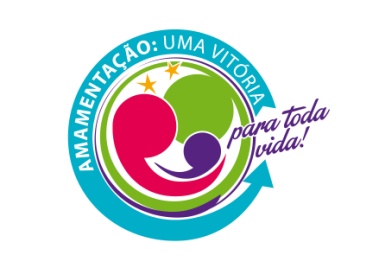                   Este ano o tema / slogan da SMAM WABA é:             AMAMENTAÇÃO: Uma Vitória – para toda Vida!O tema ressalta a importância de aumentar e manter o apoio, a promoção e a proteção a amamentação – além da contagem regressiva para os Objetivos de Desenvolvimento do Milênio (ODM).   Formulário de Programação de Eventos Para cada programação de evento enviado, será colocado o ‘logo da SMAM WABA’ no mapa mundial, com os nomes dos celebrantes nas áreas de celebração da SMAM WABA no site http://worldbreastfeedingweek.org/Para participar é só preencher o formulário de programação de eventos e enviar para o e-mail  wbw@waba.org.my Eu, …………………………………………………………………(Nome do organizador do evento). da…………………………………………………… …………..              (nome da instituição / grupo)comprometo a celebrar a Semana Mundial da Amamentação WABA 2014 
organizando o (s) seguinte (s) evento (s): Nome do Evento:Objetivo do evento (por exemplo, redes, sensibilização / educação, defendendo a amamentação através de instituições governamentais, etc):Descrição do Evento:Data e Horário:Local:País :Idioma usado:Número Esperado de Participantes:Resultado esperado:   Tradução e adaptação– Núcleo de Pesquisa e Estudos em Saúde da Mulher e Gênero / NUPESMeG – UFMG por Regina Da Silva, junho 2014. 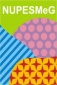 